RELATÓRIO DE DEFESA DO TRABALHO DE CONCLUSÃO FINALRELATÓRIO DE DEFESA DO TRABALHO DE CONCLUSÃO FINALRELATÓRIO DE DEFESA DO TRABALHO DE CONCLUSÃO FINALRELATÓRIO DE DEFESA DO TRABALHO DE CONCLUSÃO FINALRELATÓRIO DE DEFESA DO TRABALHO DE CONCLUSÃO FINAL1. Identificação do Estudante1. Identificação do Estudante1. Identificação do Estudante1. Identificação do Estudante1. Identificação do EstudanteNome: Nome: Nome: Matrícula: Matrícula: 2. Sessão de Defesa do Trabalho de Conclusão Final: 2. Sessão de Defesa do Trabalho de Conclusão Final: 2. Sessão de Defesa do Trabalho de Conclusão Final: 2. Sessão de Defesa do Trabalho de Conclusão Final: 2. Sessão de Defesa do Trabalho de Conclusão Final: Título: Título: Título: Título: Título: Resumo:Resumo:Resumo:Resumo:Resumo:Data/Horário:  Local de Realização: Data/Horário:  Local de Realização: Data/Horário:  Local de Realização: Data/Horário:  Local de Realização: Data/Horário:  Local de Realização: 3. Banca Examinadora (Média inferior a 7 indica Reprovação)3. Banca Examinadora (Média inferior a 7 indica Reprovação)3. Banca Examinadora (Média inferior a 7 indica Reprovação)3. Banca Examinadora (Média inferior a 7 indica Reprovação)3. Banca Examinadora (Média inferior a 7 indica Reprovação)MembroMembroFunçãoFunçãoNota (0 - 10)*Nome:Instituição:CPF:Nome:Instituição:CPF:OrientadorOrientadorNome:Instituição:CPF:Nome:Instituição:CPF:Examinador 1 (Interno)Examinador 1 (Interno)Nome:Instituição:CPF:Nome:Instituição:CPF:Examinador 2(Externo)Examinador 2(Externo)Média GeralMédia Geral4. Parecer4. Parecer4. Parecer4. Parecer4. ParecerA comissão examinadora, em    /    /    após exame da Defesa do Trabalho de Conclusão Final e arguição do candidato, decidiu pela recomendação de:A comissão examinadora, em    /    /    após exame da Defesa do Trabalho de Conclusão Final e arguição do candidato, decidiu pela recomendação de:A comissão examinadora, em    /    /    após exame da Defesa do Trabalho de Conclusão Final e arguição do candidato, decidiu pela recomendação de:A comissão examinadora, em    /    /    após exame da Defesa do Trabalho de Conclusão Final e arguição do candidato, decidiu pela recomendação de:A comissão examinadora, em    /    /    após exame da Defesa do Trabalho de Conclusão Final e arguição do candidato, decidiu pela recomendação de: Aprovação do Trabalho de Conclusão Final, mediante a realização das alterações sugeridas durante a sessão de julgamento. Aprovação do Trabalho de Conclusão Final, mediante a realização das alterações sugeridas durante a sessão de julgamento. Aprovação do Trabalho de Conclusão Final, mediante a realização das alterações sugeridas durante a sessão de julgamento. Aprovação do Trabalho de Conclusão Final, mediante a realização das alterações sugeridas durante a sessão de julgamento. Aprovação do Trabalho de Conclusão Final, mediante a realização das alterações sugeridas durante a sessão de julgamento.  Reprovação do Trabalho de Conclusão Final.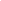   Reprovação do Trabalho de Conclusão Final.  Reprovação do Trabalho de Conclusão Final.  Reprovação do Trabalho de Conclusão Final.  Reprovação do Trabalho de Conclusão Final.  Reprovação do Trabalho de Conclusão Final e realização de nova sessão de julgamento.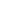   Reprovação do Trabalho de Conclusão Final e realização de nova sessão de julgamento.  Reprovação do Trabalho de Conclusão Final e realização de nova sessão de julgamento.  Reprovação do Trabalho de Conclusão Final e realização de nova sessão de julgamento.  Reprovação do Trabalho de Conclusão Final e realização de nova sessão de julgamento.  Emissão de parecer após efetivação das reformulações sugeridas.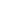   Emissão de parecer após efetivação das reformulações sugeridas.  Emissão de parecer após efetivação das reformulações sugeridas.  Emissão de parecer após efetivação das reformulações sugeridas.  Emissão de parecer após efetivação das reformulações sugeridas.5. Homologação5. Homologação5. Homologação5. Homologação5. HomologaçãoAutenticaçãoPresidente da Banca Examinadora____/____/____,    ___________________________          Data                                AssinaturaAutenticaçãoCoordenador do Colegiado de Curso____/____/____,    ___________________________          Data                               AssinaturaAutenticaçãoCoordenador do Colegiado de Curso____/____/____,    ___________________________          Data                               AssinaturaAutenticaçãoCoordenador do Colegiado de Curso____/____/____,    ___________________________          Data                               AssinaturaAutenticaçãoCoordenador do Colegiado de Curso____/____/____,    ___________________________          Data                               Assinatura